CURRICULAM VITAE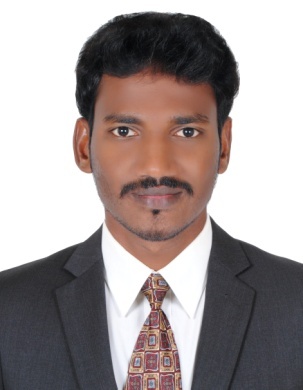                  SATHAM                sadham-208341@2freemail.comOBJECTIVES:Seeking a suitable position of responsibility in your esteemed organization with my past experience, ability and Qualification. Where I could make significant contribution to the growth of the organization, which would gain me also a carrier advancement opportunityEXPERIENCE:A/C technician at AL Zarooni Real Estate (building maintenance)  Sharjah UAEWorked Sales Executive at Doha Modern Refrigeration Qatar (2013 May –Nov)Two year experience in Cold Storage Installation and Technician at Snow land Air-Conditioning System LLC Dubai presently working in Intercool air conditioning system LLC dubai.ACADEMIC QUALIFICATIONS:SSLC – Government Higher Secondary School   Vaithesswaran koil TECHNICAL QUALIFICATIONMR AC &CP( Mechanical Refrigeration Air-Conditioning  and Central Plant)COMPTER KNOWLEDGEDiploma In Computer Application (National Literacy Promotion Council - Chennai )COMPUTER SKILLSMicroSoft Excel, Microsoft Power Point ,Photo Shop and different Computer software.PERSONAL SKILLS Exceptional ability to setting up process for HVAC system or repair and maintenance of system that are previously position  Able to install HVAC Walk in Freezer &chiller system making sure the installation is conducted in compliance with local regulationAble to work as independent contractor or as on employeTrouble shot &repair heating , air conditioning and controls. Performed a preventive maintenance program on all HVAC Equipment.planned preventative maintenance . Job Description:Responsibilities:	Seeking an opportunity  as an HVAC /Refrigeration technician utilizing my training experience with an employer who offers advancement and initiativeINFORMATION:Gender		:	MaleMarital Status		:	SingleNationality		:	IndianVisa status		:           Employment visaLanguages known 	:	English , Hindi, Malayalam, Tamil